B. ContentsC. Document DetailsD. Document Revision & Approval HistoryE. DefinitionsF. Persons Whom Policy Applies toStaff, faculties, visitors, stakeholders and other persons or bodies affected by or for whom this policy applies to:All Clinical staff.Patients.3rd Party Staff.All Stakeholders.G. Responsible OfficeOffice or officers charged with developing, updating, communicating, training, ensuring compliance with, and providing resources to promote adherence to this issued policy:Practice Manager.All Practice Staff.Practice Partners.H. IntroductionThe term ‘visitor’ used below refers to anyone (including patients and their family members, other visitors and contractors) making use of the Practice’s premises and services (except employees for whom the Equal Opportunities Policy for Staff applies).I. Practice StatementStaveleigh Medical Centre is celebrates diversity and is committed to ensuring equal opportunities for everyone.J. Operational Implementation and ProceduresStaveleigh Medical Centre:Will ensure that all visitors are treated with dignity and respectWill promote equality of opportunity between men and womenWill not tolerate any discrimination against, or harassment of, any visitor for reason of age, sex, marital status, pregnancy, race, ethnicity, disability, sexual orientation, gender identity, trans status, religion or belief, nationality, ethnic origin, civil partnership or gender re-assignmentWill provide the same treatment and services including the ability to register with the practice to any visitor irrespective of age, sex, marital status, pregnancy, race, ethnicity, disability, sexual orientation, gender identity, trans status, religion or belief, nationality, ethnic origin, civil partnership or gender re-assignment.This Policy applies to the general public, including all patients and their families, visitors and contractors.The practice actively promotes and supports the ethos and the requirements of the Equality Act 2010.ProcedureDiscrimination by the Practice or Visitors /Patients against youIf you feel discriminated against:You should bring the matter to the attention of Deborah Teasdale/Senior Partner who will investigate the matter thoroughly and confidentially within 14 working days.The Reception Lead/Senior Partner will establish the facts and decide whether discrimination has taken place and advise you of the outcome of the investigation within 14 day timescale.If you are not satisfied with the outcome, you should raise a formal complaint through the Practice’s Complaints Procedure a copy of which is located in reception, please ask the reception for detailsDiscrimination against the Practice’s staffThe Practice will not tolerate any form of discrimination or harassment of our staff by any visitor. Any visitor who expresses any form of discrimination against, or harassment of, any member of our staff, will be required to leave the Practice’s premises forthwith. If the visitor is a patient, he/she may be removed from the Practice’s list if any such behaviour occurs on more than one occasion.If you are not satisfied with the outcome, you should raise a formal complaint through the Practice’s Complaints Procedure a copy of which is located in reception, please ask the reception for details.K. Statement PublicationStaveleigh Medical Centre will endeavour to update and publish their policy and statement as soon as possible and appropriate. The policy and statement should be reviewed not more than 12 months of the version date.The statement needs to be approved and signed by an appropriate senior person in the business to ensure senior level accountability.A copy of the statement is to be provided to anyone who requests one in writing. The copy must be provided to the requestor within 30 days of the receipt of the request.L. Additional InformationNone recorded.M. References & Further ResourcesNone recorded.N. AppendicesNone recorded.C.Document Details1D.Document Revision & Approval history1E.Definitions1F.Persons Whom Policy Applies to2G.Responsible Office2H.Introduction2I.Practice Statement2J.Operational Implementation & Procedures2K.Statement Publication3L.Additional Information4M.References & Further Resources4N.Appendices4Classification:PolicyAuthor and Role:Mr Martin Turner, Practice ManagerOrganisation:Staveleigh Medical CentreDocument Reference:Equal Opportunities for Visitors Policy_V.2.0Current Version Number:2.0Current Document Approved By:Date Approved:23 September 2020VersionDateVersion Created ByVersion Approved ByComments1.0May 2013Mrs D TeasdaleDr S Ul-Haq1.1April 2018Mrs D TeasdaleDr J Shilhan2.0Sept 2020Mr M TurnerFormatting“The Practice”, “We”On behalf of The Partners of Staveleigh Medical Centre“CCG”Clinical Commissioning Group for Tameside and Glossop“Office”, “Officers”Responsible persons for policyEnd of Document.Staveleigh Medical CentreKing StreetStalybridgeSK15 2AEt: 0161 304 8009w: www.staveleighmedicalcentre.co.uk e: tgccg.staveleighmedicalcentre@nhs.netc: P89007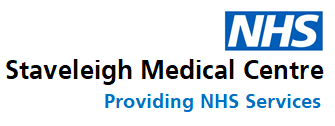 